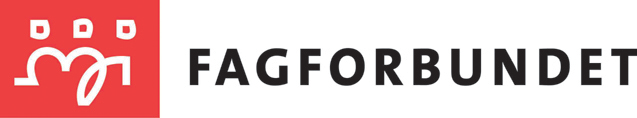 ÅRSMELDING2018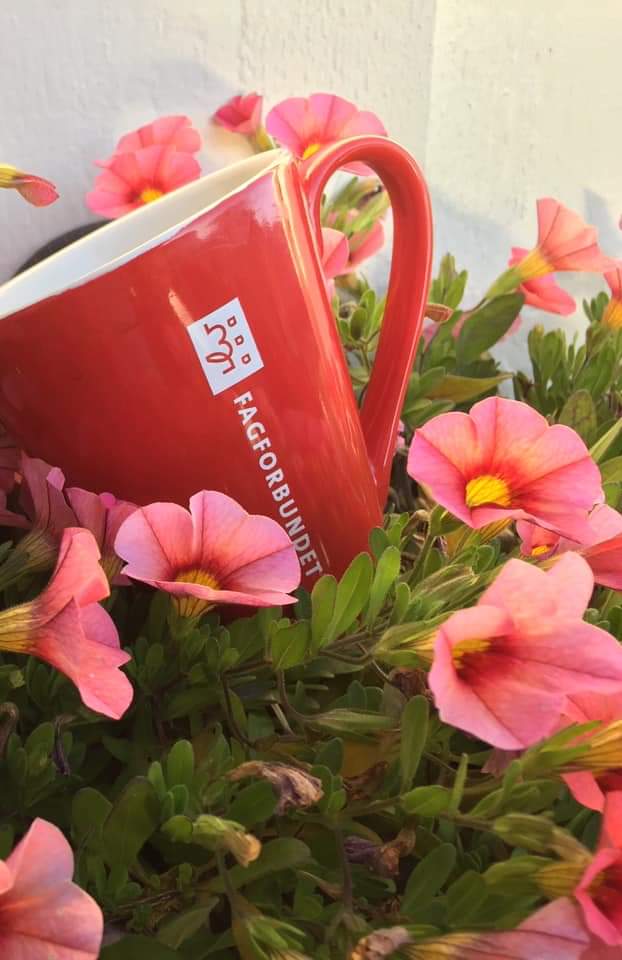 Fagforbundet Eidavdeling 261Styret har vore samansett slik frå årsmøtet 2017:Leiar          						 Magnar Aase                 	 KS-fylkesk.Nestleiar  til 01.08 Siw Jeanett Brekke Refvik, frå  01.08    Are Håvard Fagerlid                Opplæringsansvarlig   til 01.08 Are Haavard Fagerlid, frå 01.08 Randi Aanonsen   Ungdomstillitsvald 	til 01.08.	  		 Siw Jeanett Brekke Refvik 	KSPensjonist                                                                   Randi Aanonsen        		AFLeiar yrkesseksjon, kyrkje, kultur og oppvekst         Cecilia Olofsson 	     	PBLLeiar yrkesseksjon helse og sosial                             Bodil Rørvik                   	KS Leiar yrkesseksjon kontor og administrasjon            Dag Rune Eimhjellen     	KSLeiar yrkesseksjon samferdsel og teknisk                 Are Haavard Fagerlid        	KS Kasserar/Fane2                                                           Randi Aanonsen              	AFStyremedlem HTV                                                     Barbro Os Noste              	KSStyremedlem                                                              Pål Nyttingnes                	KSStyremedlem                                                              Anne Helene Hjelle        	KSVara                                                                            Jim Rune Skrede            	StatenVara                                                                            Per Jan Nesbakk             	VIRKERevisor:                                                                      Jannike Torheim FarstadRevisor:                                                                      Anne Marie SandvikVara revisor:                                                               Else NesheimRepresentasjon Fagforbundet Sogn og Fjordane Repr.skap               Siw Jeanett Brekke                                                                                                   Refvik og Magnar AaseVara til Representantskapet                                       Barbro Os Noste og Nils Morten FrislidRegionstyret                                                                Randi AanonsenYrkesseksjon, kyrkje, kultur og oppvekst  region	  Barbro Os Noste  
Yrkesseksjon Helse og Sosial region                          John Ole JohnsenKoordineringsledd fylkeskommunen                          Magnar AaseKoordineringsledd BUF etat                       	              Magnar AaseKoordineringsledd Regionreform			  Magnar AaseKoordineringsledd Stad 2020				  Barbro Os Noste og Magnar Aase	Administrasjonsutvalet Eid Kommune    	              Barbro Os Noste og Dag Rune Eimhjellen /  Bodil Rørvik                     Vara ADMU						  Dag Rune Eimhjellen     	 Arbeidsmiljøutvalet Eid Kommune                            Barbro Os Noste og Bodil Rørvik                   /Dag Rune Eimhjellen     Vara AMU						  Dag Rune Eimhjellen     Nettverk Nordfjord Hovudtillitsvald                           Barbro Os NosteStyremøter i 2018Styre har hatt 9 styremøter og handsama 61 saker. Endringar i verv i styret i 2018
Frå 01.08.17 flytta Siw Jeanett Brekke Refvik til Trondheim Are Haavard Fagerlid tok over som nestleiar og Randi Aanonsen tok over som opplæringsansvarlig. Til vervet som ungdomstillitsvald har vi ikkje hatt nokon sidan 01.08.                     Økonomi:   Bankinnskot pr. 01.01.2018        Kr. 343.521,21Bankinnskot pr. 01.01.2019        Kr. 352.693.08Medlemsutvikling i 2018:Totalt tal medlemar pr. 31.12.2018:                        423Yrkesaktive medlemar                                        	247Pensjonistar og uføre:                                         	122Studentar, elevar, permisjon                              	54Innmelde i perioden                                               	24Utmelde inkl. døde                                               	17.Pensjonistar og uføre:                                          	122Studentar, elevar, permisjon                                  	54Yrkesaktive fordelt på seksjonar:Yrkesseksjon helse og sosial:                                	141Yrkesseksjon kyrkje, kultur og oppvekst               	51Yrkesseksjon samferdsel og teknisk                      	29Yrkesseksjon kontor og administrasjon                  	26Fagforbundet Eid har medlemar i følgjande tariffområde:KS – kommuneKS – fylkeskommunenKA – Kyrkjeleg fellesorganisasjon - PBL – private barnehager landsorganisasjon - LæringsverkstedetVirke -  Fjordane folkehøgskuleSTAT 200 – MehltunetAvtale 500 – Snøkrystallen barnehage og IN Via.Aktuelle saker i perioden:MedlemsvervingArbeidsplassbesøkKommunereformaHeiltid/årsturnusPolitisk: Eid kommune sitt budsjettarbeid-Bruk av offentlege midlar i privat regi-Samarbeidsavtale mellom Fagforbundet og Eid APInformasjon til medlemmane: Fagforbundet Eid har si eiga heimeside og Facebookside, medlemsmøte, plakatar på arbeidsplassane og sms varsling/innkalling i tillegg til informasjon gjennom tillitsvalde og seksjonsleiar.Aktivitetar i 2018: Det nye styret starta opp med å samlast til ei styrehelg. Styret laga plan for året utifrå handlingsplanen med fordeling av arbeidsoppgåver.Vi har og delteke og  gjennomført kurs, konferansar og møter i dei forskjellige verva og seksjonane vi er med i.Fellesstyremøter med Fagforbundet Selje:Det har vore 3 felles styremøte med Fagforbundet Selje der tema har vore organisering frå 2020.Markeringa av 1. mai
Markeringa av 1. mai er ein årleg tradisjon der vi samlast til frukost blant anna saman med LO – Midtre Nordfjord, Sosialistisk venstreparti og Arbeiderpartiet i Eid. Medlemmar som ynskjer det møter opp på markeringa. Før frukostsamlinga er det flaggheising på Plassen og blomehelsing til institusjonane.  Medlemskurs:
Vi planla å arrangere kurs Brannførebygging/sløkking og Kransedekorasjonar. Berre 3 påmelde til begge kursa til saman. Kursa vart avlyst.Medlemsmøter: Pensjon ved/Steinar Fuglevåg frå Fagforbundet sentralt Informasjon om arbeidet med samanslåing med Fagforbundet Selje og val av valnemnd.«Den gode organisasjons- kultur og samarbeidsmiljø» ved/ Astrid Voll StoraasSeksjonsleiarar (regionen):I veke 21 hadde vi vitjing av Seksjonsleiarne i regionen. Arbeidsplassbesøk med møte med plasstillitsvalde ved Golvsengane barnehage og Teknisk etat i Øyane. Møte med seksjonsleiarane i Fagforbundet Eid i etterkant av arbeidsplassbesøket.Merkefesten.Styret i Fagforbundet Eid inviterte medlemar med 40 års medlemsskap i LO og 25 års medlemsskap i Fagforbundet til merkefest på Magnifikk den 27. november.10 medlemar hadde 40 år i LO.  19 hadde 25 år i Fagforbundet.  Leiar i LO Midtre Nordfjord Hans Petter Gilleshammer delte ut merke og diplom. Alexa Valentina Rogdo Melheim song nokre songar og det vart servert god julemiddag.Plasstillitsvalde:Vi vil særleg trekke fram våre viktige tillitsvalde og takke dei for at dei har teke på seg verv for Fagforbundet og medlemmane. Våre tillitsvalde i Eid kommune:Eid Legekontor Eli Vambeseth		Hogatunet Bodil Rørvik

Reinhald Kirsten Kjøllesdal   		Vaktmeisterane Lars Einar Bjørneseth

Heimetenesta 	Solfrid Rake 			Haugen Skule og Barnehage Mali Sagsletten
				
Golvsengane barnehage Sigrun Rand	Gjerdane barnehage Marry Ann Vambeseth

Eid Bibliotek  Marit Heggen 			Uteseksjonen Erik EspelundPsykiatritenesta Eva Haugland  		Bu- og miljøtenesta Rasmus Henden og Kjersti JensenFossevegen bufelleskap Siv KvammeStårheim Barnehage 	Kontaktperson Britt Hanebrekke			Hovudtillitsvald Eid kommune Barbro Os Noste
Tillitsvald i Private Barnehagers Landsforbund :Læringsverkstedet Eid barnehage Cecilia Olofsson		
Våre tillitsvalde i Sogn og Fjordane Fylkeskommune:Eid vidaregåande skule Magnar Aase	Hovudtillitsvald Svein T. SandvollVåre tillitsvalde i Bufeteat:Sogn og Fjordane Barne og ungdomsheim/Mehltunet Anne Helene HjelleRegiontillitsvald Bufetat:  Morten NyborgPlasstillitsvalde sitt år.I samband med dette vart alle plasstillitsvalde inviterte til konsert med VAMP i Operahuset med påfølgjande middag og sosialt samvær på Magnifikk. Kurs for plasstillitsvaldeDet ha vore arrangert to kurs for plasstillitsvalde Nordfjord i 2018 på Nordfjord Hotell.Fagforbundsvekene veke 26 og 48:I veke 26 fekk vi besøk av Bjørn Hatlelid (Opplæringsansvarleg Fagforbundet Sogn og Fjordane) og  Randi Aven (regionstyret). Vi møtte medlemmar på ulike arbeidsplassar med utdeling av bollar frå Minibakeriet og ein hyggeleg og nyttig prat.I veke 48 fekk vi besøk av Kari Daltveit ( nestleiar i regionen) vi hadde då arbeidsplassbesøk til Eid kyrkjelege fellesråd. Det var og val av HTV for Nordfjord prosti. Galina Spasova KvalheimFane 2:Det vert rapportert om medlemssituasjonen på styremøta.Oppdatert medlemsliste levert ut kvart halvår.Rapport om inn og utmeldingar vert sjekka 2 gongar pr. månad slik at nytilmelde vert trekte til rett tid.Kurs – konferansar og samlingar 2018.Styreseminar Loen:                                Heile styret møtte.Leiar og HTV samlingar:                     	Magnar Aase og Barbro Os Noste.Samling for opplæringsansvarlege:       	Are Fagerli.FASE 1 kurs:                                       	Solfrid Rake. Are Fagerli, Kirsten Bugjerde,                                                                      	Rasmus Henden.FASE 2 kurs                                                 	Rasmus HendenForhandlingskurs:                                     	Barbro Os Noste, Bodil RørvikRepresentantskapsmøte mars               	Magnar AaseRepresentantskapsmøte november      	Magnar Aase, Barbro Os NosteHTV samling:                                                Barbro Os NosteNettverk Nordfjord                                   	Barbro Os Noste.Turnuskurs:                                                 	Bodil Rørvik, Solfrid Rake.Pensjonist/uførekonferanse:                   	Marit Botn Lefdal, Anny Bjørneseth,                                                                      Anne Johanne Botn,  Randi Aanonsen.FANE 2 samling:                                          Randi Aanonsen.Regionmøte seksjonar:                              	Bodil Rørvik, Are Fagerli, John Ole Johnsen,                                                                        Are Fagerli. Barbro Os Noste.Elæringskurset:                                           	Jannike Torheim Farstad.PBL konferanse Sørmarka:                        	Cecilia Olofsson.Den gode organisasjonskultur:                 	Rasmus Henden, Kirsten Bugjerde, Are Fagerli,                                                                   	Solfrid Rake, Randi Aanonsen                                                        Seksjonane:Årsreferat Yrkesseksjon Kontor og AdministrasjonHar vore leiar for yrkesseksjon kontor og administrasjon i fagforbundet Eid sidan årsmøte 28.01.2016. Vart vald for 2 nye år på årsmøte 30.01.2018. Er med i Administrasjonsutvalet og Arbeidsmiljøutvalet. Siste halvdel 2018 vara. Yrkesseksjonen har ikkje hatt egne møter innanfor yrkesseksjonen inneverande år.  Leiar har vidareformidla informasjon tilsendt på e-post frå sentralt hold innanfor yrkesseksjon kontor og administrasjon til medlemane på e-post.  Yrkesseksjonen har 26 yrkesaktive medlemar medio desember 2018 som og var det same talet medio desember 2017.    Leiar er med i styret.    Dag Rune EimhjellenSeksjonsleiarYrkesseksjon 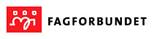 Fagforbundet Eid, avd. 261Årsreferat frå Yrkesseksjon  Helse og SosialTilbod om diverse kurs for tillitsvalde som kjem frå seksjonen, har blitt sendt ut og hengt opp.Seksjonsleiar deltok på yrkesseksjonskonferansen i Førde 21.og 22 mars 2018Seksjonsleiar har delteke på møta og forhandlingane som har vore i samband med rammeavtalen og innhaldet i turnusavtalen i årsarbeidsplanen. Seksjonsleiar er med i Administrasjonsutvalet og Arbeidsmiljøutvalet.Seksjonsleiar er og med i forhandlingsutvalet og deltar ved lokale lønnsforhandlingar for Eid kommune.Seksjonsleiar er med i verveutvalet.Yrkesseksjonen har 141 yrkesaktive medlemar medio desember 2018.Bodil RørvikSeksjonsleiarYrkesseksjon helse og sosial Fagforbundet Eid, avd. 261Årsreferat frå Yrkesseksjon Kyrkje, Kultur og Oppvekst (YKKO)Informasjon og tilbod om kurs frå seksjonen har blitt vidaresendt til tillitsvald.Yrkesseksjonen har hatt besøk frå Anne Kristin Førde (Leiar, YKKO Sogn og Fjordane). Ho var på eit arbeidsplassbesøk på Golvsengane barnehage. Der møtte ho medlemmar og den tillitsvalde på arbeidsplassen. Yrkesseksjonen har 51 yrkesaktive medlemmar medio desember 2018.Cecilia OlofssonSeksjonsleiarYrkesseksjon kyrkje, kultur og oppvekstÅrsreferat frå Private Barnehagers LandsforbundPBL (Private Barnehagers Landsforbund) er representert i Fagforbundet Eid avd. 261. All informasjon som kjem frå Fagforbundet har blitt vidaresendt til medlemmane. Fagforbundet har og ei eiga nettverksgruppe for PBL. Det har vore møte på fylkeskontoret i Førde der vi samhandlar saker som vedkjem Fagforbundet og PBL. Tillitsvald for PBL har vore på PBL konferanse 10-11/4-2018, Sørmarka. Det var lærerikt og interessant konferanse som inneheldt viktige tema for dei som jobbar med barn og unge. Kursbeskrivelse: Rosa kompetanse i barnehagen, Livsmestring og psykisk helse, Bruk av naturen til bevegelse, kropp og helse, Kompetanseplaner i arbeidslivet, Partnerskap mot mobbing, Fagforbundets barnehagepolitikk, Rekruttering og Tariff. Cecilia Olofsson PBL
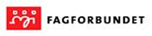 , Årsreferat frå Yrkesseksjon Samferdsel og teknisk Har vore seksjonsleiar i yrkesseksjonen samferdsel og teknisk sidan årsmøtet  30.1.18. Fram til 1.8.18 var eg i tillegg Opplæringsansvarleg. Frå 1.8.18 har eg vore konstituert som nestleiar i Fagforbundet Eid avd 261.Har deltatt på Regionmøte for Yrkesseksjonane og på Fase 1 kurs. I mai hadde vi besøk av Seksjonsleiar i regionen og besøkte då Driftsavdelinga i Øyane.Informasjon til medlemmar og tillitsvalde går gjennom HTV i kommunen.Det er registrert 29 yrkesaktive i yrkesseksjonenAre Haavard FagerliSeksjonsleiarYrkesseksjon Samferdsel og teknisk Fagforbundet Eid, avd. 261                                                   *****************Styret takkar tillitsvalde og medlemar for godt samarbeid og interesse i perioden som er over og ynskjer lukke til i 2020.Nordfjordeid, 10.01.2019Magnar Aase                                    Are Håvard FagerlidLeiar                                                 Opplæringsansvarlig, nestleiar og SeksjonsleiarRandi Aanonsen                              Siw Janette Brekke Refvik  	Barbro Os Noste
Kasserar og Opplæringsansvarlig   Undoms.tv og nestleiar   	Styremedlem/HTV                                                		  					                      Dag Rune Eimhjellen                        Cecilia Olofsson		Bodil Rørvik                              Seksjonsleiar				Seksjonsleiar		       	Seksjonsleiar Pål Nyttingnes 			Anne Helene Hjelle
Styremedlem 				Styremedlem